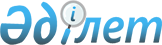 О внесении изменений в приказ Министра по инвестициям и развитию Республики Казахстан от 25 мая 2015 года № 593 "Об утверждении Регламента Министерства по инвестициям и развитию Республики Казахстан"
					
			Утративший силу
			
			
		
					Приказ Министра по инвестициям и развитию Республики Казахстан от 28 июля 2015 года № 812. Зарегистрирован в Министерстве юстиции Республики Казахстан 27 августа 2015 года № 11954. Утратил силу приказом Министра по инвестициям и развитию Республики Казахстан от 29 августа 2017 года № 580 (вводится в действие по истечении десяти календарных дней после дня его первого официального опубликования)
      Сноска. Утратил силу приказом Министра по инвестициям и развитию РК от 29.08.2017 № 580 (вводится в действие по истечении десяти календарных дней после дня его первого официального опубликования).
      В соответствии с приказом Руководителя Администрации Президента Республики Казахстан от 1 июля 2015 года № 01-38.14 дсп "О внесении изменений и дополнений в некоторые приказы Руководителя Администрации Президента Республики Казахстан" ПРИКАЗЫВАЮ:
      1. Внести в  приказ Министра по инвестициям и развитию от 25 мая 2015 года № 593 "Об утверждении Регламента Министерства по инвестициям и развитию Республики Казахстан" (зарегистрированный в Реестре государственной регистрации нормативных правовых актов № 11535, опубликованный в информационно-прававой системе "Әділет" от 15 июля 2015 года) следующие изменения:
      в  Регламенте Министерства по инвестициям и развитию Республики Казахстан, утвержденном указанным приказом:
       пункт 16 изложить в новой редакции:
      "16. Планы работ структурных подразделений, деятельность которых непосредственно курируется Министром, утверждаются их руководителями, за исключением планов работ Департамент внутреннего аудита (далее - ДВА), которые утверждаются Министром, в соответствии с требованиями Бюджетного кодекса и  постановления Правительства Республики Казахстан от 2 марта 2009 года № 235 "Об утверждении Правил осуществления внутреннего государственного финансового контроля на республиканском и местном уровнях в Республике Казахстан".";
       пункт 56 изложить в новой редакции:
      "56. Документы со сроками хранения до 10 лет (кроме документов со сроками хранения 75 лет, постоянно, с отметкой ЭПК) принимаются и направляются только в электронной форме электронных документов, удостоверенных электронно-цифровой подписью.
      Полномочия подписи исходящей корреспонденции:
      документы, направляемые в Администрацию Президента Республики Казахстан, Парламент Республики Казахстан и Канцелярию Премьер-Министра Республики Казахстан подписываются Министром или лицом, на которое официально возложено исполнение обязанностей Министра, Ответственным секретарем в рамках его полномочий;
      документы, направляемые в центральные, местные представительные и исполнительные органы, организации Республики и зарубежных стран, подписываются ответственным секретарем или вице-министрами по вопросам, отнесенным к их рассмотрению;
      документы, направляемые в организации, находящиеся в ведении Министерства, а также письма в адрес физических и юридических лиц подписываются ответственным секретарем, вице-министрами, председателями комитетов;
      документы, направляемые в ведомства (АО и РГП), территориальные и структурные подразделения, подписываются руководителем структурного подразделения или лицом его замещающим.".
      2. Юридическому департаменту Министерства по инвестициям и развитию Республики Казахстан обеспечить:
      1) государственную регистрацию настоящего приказа в Министерстве юстиции Республики Казахстан;
      2) в течение десяти календарных дней после государственной регистрации настоящего приказа в Министерстве юстиции Республики Казахстан, направление его копии на официальное опубликование в периодических печатных изданиях и информационно-правовой системе "Әділет";
      3) размещение настоящего приказа на интернет-ресурсе Министерства по инвестициям и развитию Республики Казахстан и на интранет-портале государственных органов.
      3. Контроль за исполнением настоящего приказа возложить на ответственного секретаря Министерства по инвестициям и развитию Республики Казахстан.
      4. Настоящий приказ вводится в действие со дня его государственной регистрации в Министерстве юстиции Республики Казахстан.
					© 2012. РГП на ПХВ «Институт законодательства и правовой информации Республики Казахстан» Министерства юстиции Республики Казахстан
				
Исполняющий обязанности
Министра по инвестициями развитию
Республики Казахстан
А. Рау